                                                                                   РЕШЕНИЕ                                      второй сессии Совета депутатов четвертого созыва«26»  октября  2018 г.                                          №  2-2                                              с.Козуль «Об отмене  Положения об организации похоронного дела на территорииКозульского сельского поселенияутв. решением   сессии Совета депутатов МО «Козульское сельское поселение» № 36-3 от 30.11.2017 г.»1. Отменить отмене  Положения об  организации  похоронного дела на территории   Козульского сельского поселения   утв. решением   сессии Совета  депутатов МО «Козульское сельское поселение» № 36-3 от 30.11.2017 г.2.  Решение вступает в силу с момента его принятия.Глава Козульского сельского поселения                                                         А.М.ЯбыевРоссийская ФедерацияРеспублика Алтай Усть-Канский районСовет депутатов Козульского сельского поселения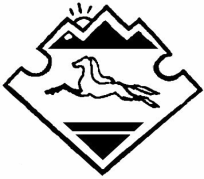 Россия ФедерациязыАлтай РеспубликанынКан-Оозы аймагындагыКозул  jурт jеезенин депутаттарынын Соведи